Syllabus ~ Spanish I, II& III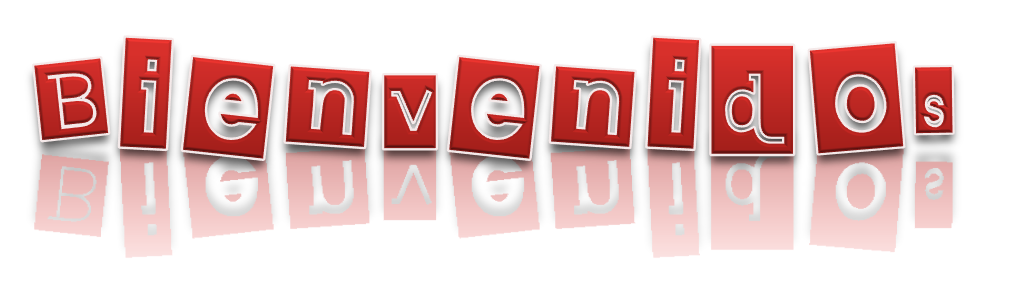  Teacher: Carol M Bird, M.S.   Teacher email: bird_c@hcde.orgOne language sets you in a corridor for life. Two languages open every door along the way.State of TN World Language Standards: Communicate in a Language Other Than English Gain Knowledge and Understanding of Other CulturesConnect with Other Disciplines and Acquire InformationDevelop Insight into the Nature of LanguageParticipate in Multicultural Communities and Global Societies   Grading: Grading will be based on the following: Daily work and Participation, Quizzes and Chapter Tests, Final                   Scale:  93-100 A	         85-92  B	       75-84  C	    70-74  D	 69 and under  FTests and Quizzes: Formal assessment consists of chapter tests, and pop quizzes. *Assigned projects count as test grades. Daily work: Daily work consists of vocabulary, bellwork/exit work, and other work, as assigned. ALL classwork is subject to being collected and graded.  Work must be turned in by deadline given in order to receive full credit. If we have already taken the test, missed work for that chapter is no longer accepted for full credit. Use your class time and lab time wisely!Absences: It is the student’s responsibility to ask for make-up work and to re-schedule quizzes/tests. All missed work and/or tests must be made up within two weeks unless there is a valid reason that has been discussed with Seora Bird.Procedures for Start and End of Class: 1. Be seated in your assigned seat when you enter classroom. 2. Bellwork is on the board. Start working on it right away. 3. Wait until I announce the end of class. Stay seated and organize your belongings. Push in your seat and leave in an orderly fashion when dismissed.Class Rules:  Show Respect:  Refrain from talking during a lecture, lesson or presentation. If you have a comment, question or want to offer an answer...raise your hand. Be polite when addressing the teacher or your peers. Watch your language in class. Show Pride: Keep your desk area, and the classroom, neat and clean. Pitch in when needed. Produce neat and legible work that you can be proud of. Be honest and do your own work. Be Prepared: Be sure to have paper, pencil, text and binder. *We will have regular textbook and bellwork checks that will count towards your daily grade.  Participate: Take part in class discussions, assignments and group work. Everyone has something to contribute. Look for ways to use your personal gifts and be a leader! No food or drink in class. You may have a water bottle. Keep cell phones put away at all times, unless teacher specifically allows you to use it. (See student handbook for cell phone policy and consequences.)Tardies: You must be in your seat when bell rings. If not, you are tardy.  1st and 2nd tardy-verbal warning, 3rd tardy-parents contacted and detention, 4th tardy- referral to administration, 5th tardy- ISS or suspension.Hall Passes:  No passes during first or last 15 minutes of a block, per school policy. You MUST have your handbook with you and signed (school policy).  If you do not have a handbook for whatever reason, be sure to go to the office at your earliest free time and remedy that situation. Do not ask me if you can use the bathroom, go to locker, etc. before the bell rings. This is up to you, and you alone.  As long as you are in your seat when bell rings, no problem! If not…you are tardy.Tutoring is available after school and help is available for any student who needs it.  Just ask!                                                                                 